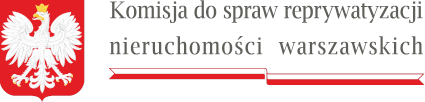 W nagłówku znajduje się logo Komisji do spraw reprywatyzacji nieruchomości warszawskich zawierające godło państwa polskiego i podkreślenie w formie miniaturki flagi RP    Warszawa, dnia 8 czerwca 2022 r. Sygn. akt KR VI R 29/22POSTANOWIENIEKomisja do spraw reprywatyzacji nieruchomości warszawskich w składzie:Przewodniczący Komisji:Sebastian KaletaCzłonkowie Komisji: Paweł Lisiecki, Wiktor Klimiuk, Łukasz Kondratko, Robert Kropiwnicki, Jan Mosiński, Adam Zieliński,po przeprowadzeniu w dniu 8 czerwca 2022 r. na posiedzeniu niejawnym czynności sprawdzających w celu stwierdzenia, czy istnieją podstawy do wszczęcia postępowania rozpoznawczego  postanawia:na podstawie art. 15 ust. 2 i ust. 3 oraz  art. 16 ust. 1 i 2 ustawy z dnia 9 marca 2017 r. o szczególnych zasadach usuwania skutków prawnych decyzji reprywatyzacyjnych dotyczących nieruchomości warszawskich, wydanych  z naruszeniem prawa (Dz. U. z 2021 r. poz. 795; dalej ustawa), wszcząć z urzędu postępowanie rozpoznawcze w sprawie decyzji Prezydenta m.st. Warszawy z dnia  czerwca 2013 r. nr zmieniającej decyzję Burmistrza Gminy Warszawa-Centrum z dnia  marca 2001 r. nr o ustanowieniu prawa użytkowania wieczystego do gruntu o powierzchni 1426 m2, oznaczonego jako działka ewidencyjna nr  w obrębie położonego w Warszawie przy ul. Łochowskiej 36, dla której Sąd Rejonowy dla Warszawy-Mokotowa w Warszawie prowadzi księgę wieczystą nr, dawne oznaczenie wykazem hipotecznym nr -P z udziałem stron: A W D, A M D, A R K, K A W, E M, W D, W D, M D, A H, T M D -T, C J C, A A C, M M S, C S, I S, A P, T G,  K M D-G, T W, I W, I K, E A K, J J S, M K, A M M, M O, J B, J B, W A I, J S Ł, A B J- Ł, A P P, A B, R Z, L J- N, F R S, L K P, K K, G K,  W spółki z ograniczoną odpowiedzialnością z siedzibą w Warszawie, Miasta Stołecznego Warszawy.na podstawie art. 16 ust. 2 i ust. 3 ustawy, zawiadomić strony o wszczęciu postępowania rozpoznawczego poprzez ogłoszenie w Biuletynie Informacji Publicznej.Przewodniczący KomisjiSebastian KaletaPOUCZENIE:Zgodnie z art. 10 ust. 4 ustawy z dnia 9 marca 2017 r. o szczególnych zasadach usuwania skutków prawnych decyzji reprywatyzacyjnych dotyczących nieruchomości warszawskich, wydanych z naruszeniem prawa (Dz. U. z 2021 r. poz. 795) na niniejsze postanowienie nie przysługuje środek zaskarżenia.